飲食店・小売店・宿泊施設の方へ【参画申込用紙】本事業は、県産農林水産物の販売促進、消費拡大及び継続利用を目的とし実施いたします。
この趣旨をご理解の上、本キャンペーンへの参画申請をお願いします。【申請者】＊住所：＊名称： 例) 食産業復興課株式会社＊代表者名・氏名：　(個人事業主の場合は氏名) 【事業担当者及び連絡先】＊所属名称： 例) 食産業振興課株式会社＊担当者職・氏名：＊電話番号：＊メールアドレス： ＊FAX番号：※（＊）の付いた項目は必須でご記入ください。※メールアドレス、FAX番号はいずれかを必ずご記入ください。■宮城県産農林水産物需要喚起事業実施計画について　※該当する項目の□（チェックボックス）にレ点をご記入ください。【感染拡大内予防ガイドライン遵守について】□ 業種ごとの感染拡大予防ガイドラインを遵守しています。※「宮城県飲食店への要請(感染防止予防対策) について」をご確認ください。　https://www.pref.miyagi.jp/soshiki/shoku-k/kansen-yobou.html【宮城県各種事業登録状況】※現在登録しているものをお答えください。(複数回答可)□食材王国みやぎ地産地消推進店□仙台牛銘柄推進協議会販売指定店□おいしい“宮城米”米飯提供店□宮城県産特別栽培農産物推進店□食材王国みやぎ推進パートナーシップ会議□登録していない【店舗カテゴリ】□飲食店（チェーン・複数店舗）□飲食店（個店舗）□スーパーマーケット□小売店□ホテル・旅館□その他【事業実施飲食店等の名称及び所在地】店名： 例) 食材王国みやぎ住所：【キャンペーンメニュー・販売商品】各店２商品登録できます。それ以上登録したい場合は、事務局へご連絡ください。■ホームページ掲載内容※該当する項目をご記入ください。・エリア：□仙台・松島エリア　　□石巻エリア　　□大崎エリア　　□栗原エリア□登米エリア　　□気仙沼・南三陸エリア　　□仙南エリア・ジャンル：□和食　　□洋食　　□中華＆アジア　　□居酒屋・バー　　□ホテルレストラン　　□喫茶＆ベーカリー　　□スーパーマーケット　　□ホテル・旅館　　□小売店　　□その他・ホームページアドレス：※ホームページがある場合は必須・定休日：・営業時間： ・アクセス：・SNSアカウント：【出前館タイアップ企画の案内希望】本事業の一環で、フードデリバリーサービス「出前館」のユーザーが購入する商品の代金が一部割引になるタイアップ企画がございます。(予定額に達し次第終了)・タイアップキャンペーンについて「出前館」からの案内を希望されますか？□はい　　　　□いいえ　　　　□加盟済み参画お申し込み・お問い合わせ先申込用紙でのご応募の際は下記のFAX宛にお送りください。※その他ご質問等につきましては「地産地消でプレゼントキャンペーン事務局」宛にご連絡下さい。「地産地消でプレゼントキャンペーン事務局」TEL：022-714-8326　FAX：022-714-8317　MAIL：jimukyoku@miyagi-arigatosan-cp.jp月曜日～金曜日 10:00～17:00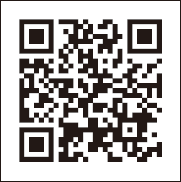 事業者向けホームページ  HP: http://www.miyagi-arigatosan-cp.jp/shop-boshu/メニュー[1]メニュー[2]メニューまたは販売商品の名称例）仙台牛ローストビーフと新鮮宮城県産野菜添えメニュー概要・商品概要例）仙台牛ローストビーフに新鮮な宮城県産野菜を彩りよく添える。ローストビーフには仙台牛を引き立てるオリジナルのソースを使用。ローストした県産パプリカ（黄・赤）とセリを使用。提供方法/販売価格(税込)※イートインとテイクアウトで税率が異なる場合は併記してください。□イートイン　　　　　　　　　円□テイクアウト　　　　　　　　円□イートイン　　　　　　　　　　円□テイクアウト　　　　　　　　　円使用県産食材例）仙台牛、せり、パプリカ提供予定期間※常時販売しているメニュー、販売商品の場合は常時にチェックをご記入ください。年　　　月　　　日　　　　　～年　　　月　　　日□ 常時年　　　月　　　日　　　　　～年　　　月　　　日□ 常時1ヵ月の提供見込み数例）100